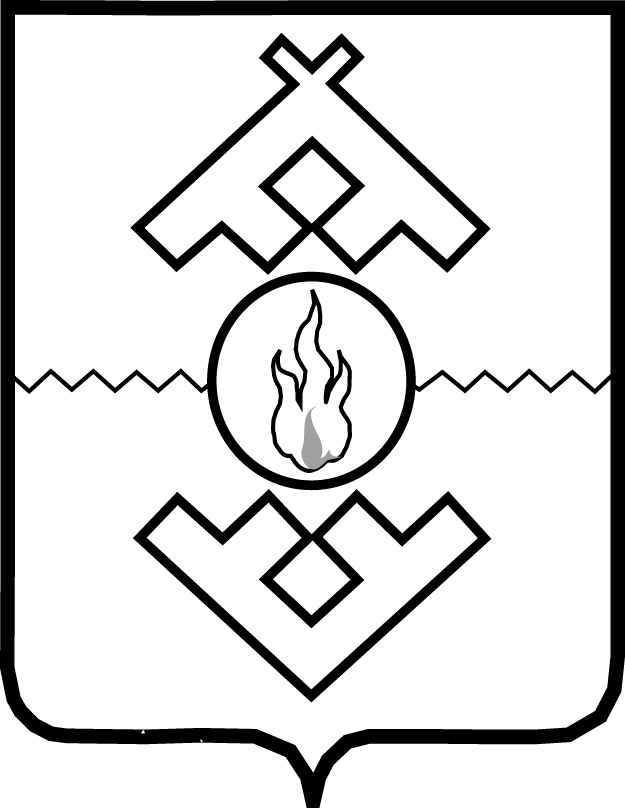 Департамент здравоохранения,труда и социальной защиты населенияНенецкого автономного округаприказот __ марта 2023 г. № ___г. Нарьян-МарО внесении изменения в Положениеоб организации деятельности домовых хозяйствВ целях приведения приказов Департамента здравоохранения, труда 
и социальной защиты населения Ненецкого автономного округа 
в соответствие с федеральным законодательством ПРИКАЗЫВАЮ:1. Внести в Положение об организации деятельности домовых хозяйств, утвержденную приказом Департамента здравоохранения, труда и социальной защиты населения Ненецкого автономного округа от 20.08.2015 № 40 
(с изменениями, внесенными приказом Департамента здравоохранения, труда и социальной защиты населения Ненецкого автономного округа от 09.02.2023 № 15), изменение, изложив пункт 11 в следующей редакции:«11. Организация оказания первой помощи ответственным лицом домового хозяйства осуществляется в соответствии с пунктом 11 Положением об организации оказания первичной медико-санитарной помощи, утвержденным приказом Министерства здравоохранения Российской Федерации от 15.05.2012 № 543н.». 2. Настоящий приказ вступает в силу со дня его официального опубликования. Руководитель Департамента здравоохранения, труда и социальной защиты населения Ненецкого автономного округа	                                                    Е.С. Левина